Πληροφορίες: ΚΟΙΝ:	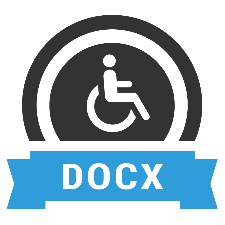 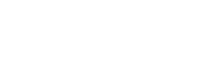 